EYFS/KS1 Home Learning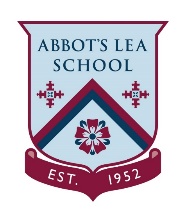 Fine Motor Skills Activity 1Things you will need Dry spaghetti Cereal hoops Playdough Plastic bowl All equipment can be swapped for something else that is similar based on what you have at home. 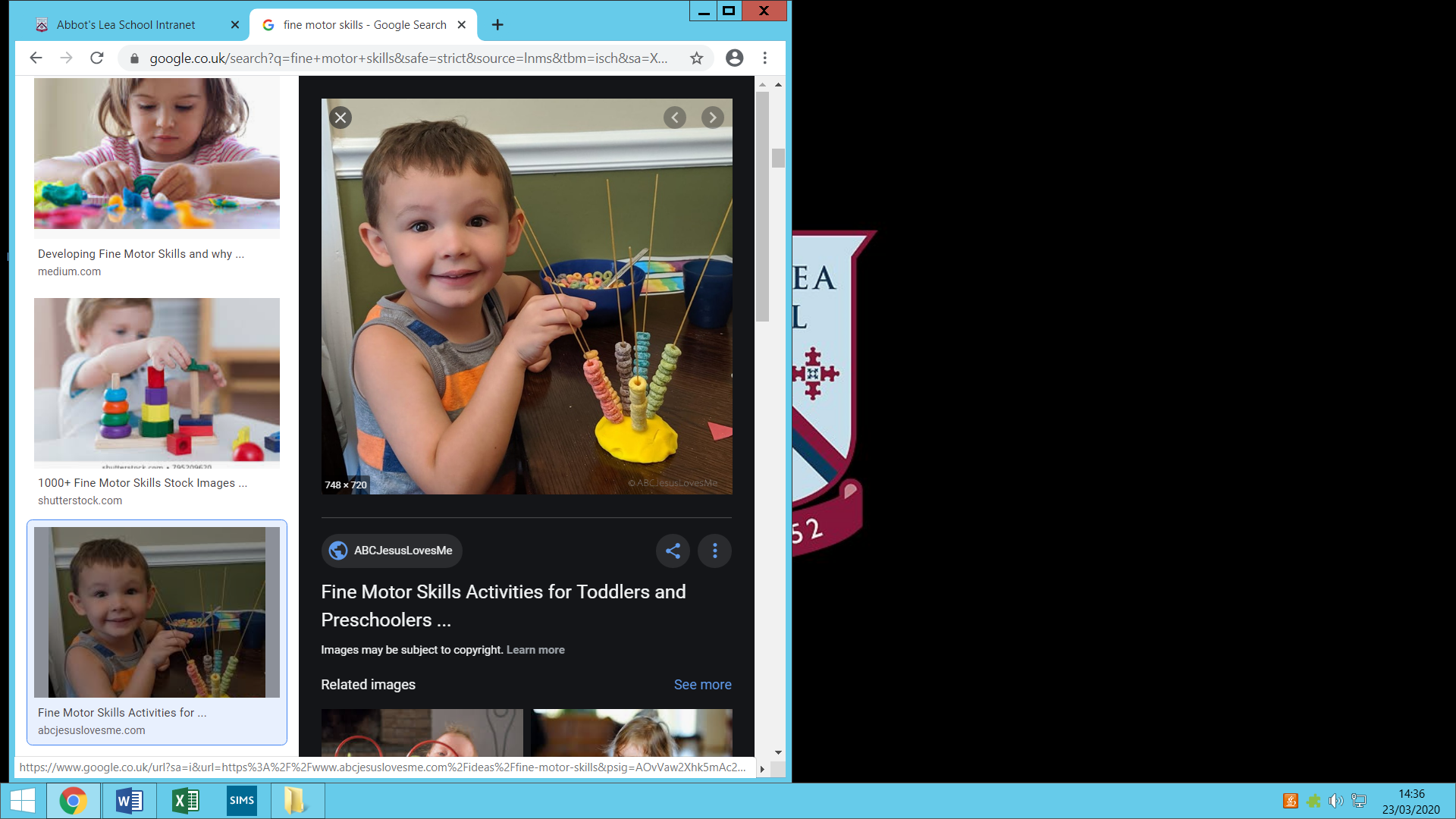 Activity This activity is to practice hand eye coordination and fine motor skills. Please encourage the pupils to collect their own equipment where possible. Make a ball with the playdoughSquash it down a little so it is secure on the table/surfaceInsert the spaghetti strands into the playdough so they are pointing upwards Pour the cereal into the bowlPick up the cereal hoops with your thumb and first finger Thread the cereal hoops over the spaghettiCount how many hoops there are in your tower! Activity This activity is to practice hand eye coordination and fine motor skills. Please encourage the pupils to collect their own equipment where possible. Make a ball with the playdoughSquash it down a little so it is secure on the table/surfaceInsert the spaghetti strands into the playdough so they are pointing upwards Pour the cereal into the bowlPick up the cereal hoops with your thumb and first finger Thread the cereal hoops over the spaghettiCount how many hoops there are in your tower! 